SUPPLEMENTAL DATAFORMammary Gland Evaluation in Juvenile Toxicity Studies: Temporal Developmental Patterns in the Male and Female Harlan Sprague Dawley Rat.Adam J.  Filgo1,2, Julie F. Foley3, Samantha Puvanesarajah4, Aditi R. Borde2, Bentley R. Midkiff5 Casey E. Reed2, Vesna A. Chappell2, Lydia B. Alexander2, Pretish R. Borde2, Melissa A. Troester4,6, Schantel A. Hayes Bouknight7 and Suzanne E. Fenton2Supplemental Figure 1. Quantitative histological data obtained with automated digital methods. A. Image of H&E slide with no annotations. B. Image from Panel A, with annotation overlay of epithelial area in blue. C. Image from Panel A, with annotation overlay of epithelial nuclei in blue.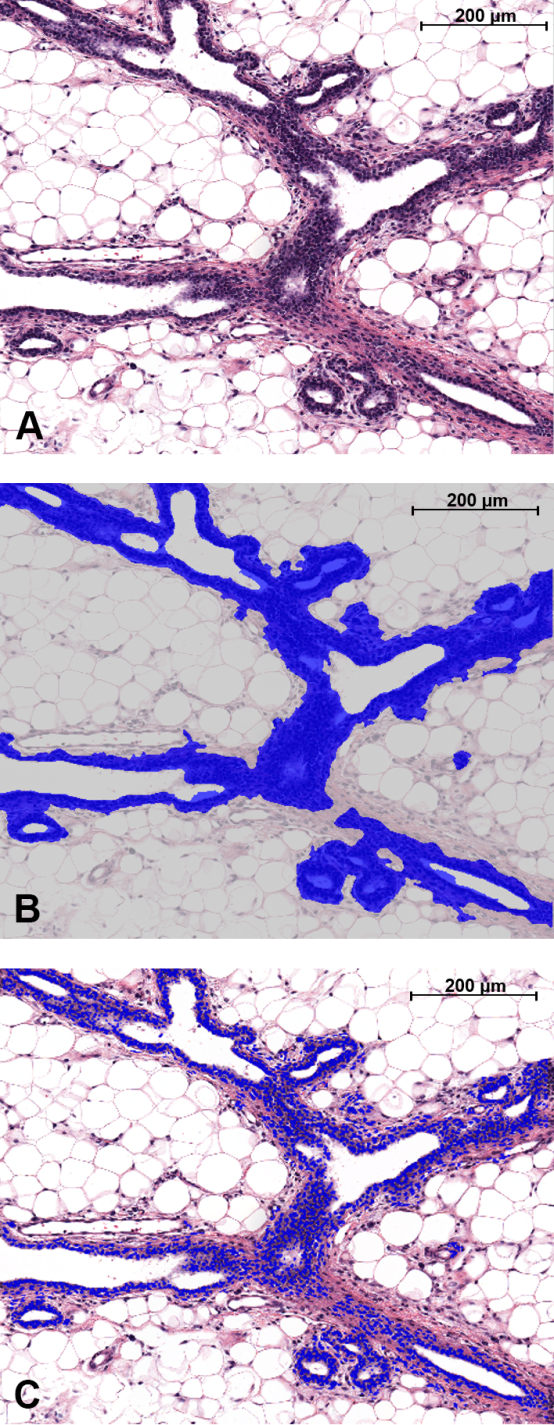 Note: PND= Postnatal day. DES= Diethylstilbestrol. TCDD= 2,3,7,8-tetrachlorodibenzo-p-dioxin. Data presented are mean ± SE. n=1-3 pups per sex per litter evaluated.Note: PND= Postnatal day. DES= Diethylstilbestrol. TCDD= 2,3,7,8-tetrachlorodibenzo-p-dioxin. Data presented are mean ± SE. n=1-3 pups per sex per litter evaluated.Supplemental Table 4. Nuclear progesterone receptor staining in male and female rat mammary sections, Note: PND= Postnatal day. DES= Diethylstilbestrol. TCDD= 2,3,7,8-tetrachlorodibenzo-p-dioxin. Data presented are mean ± SE. n=1-3 pups per sex per litter evaluated.Note: PND= Postnatal day. DES= Diethylstilbestrol. TCDD= 2,3,7,8-tetrachlorodibenzo-p-dioxin. Data presented are mean ± SE. n=1-6 pups per sex per litter evaluated.Supplemental Table 2. Nuclear estrogen receptor-α staining in male and female rat mammary sections, quantitated using QuickscoreNote: PND= Postnatal day. DES= Diethylstilbestrol. TCDD= 2,3,7,8-tetrachlorodibenzo-p-dioxin. Data presented are mean ± SE. n=1-6 pups per sex per litter evaluated.Supplemental Table 2. Nuclear estrogen receptor-α staining in male and female rat mammary sections, quantitated using QuickscoreNote: PND= Postnatal day. DES= Diethylstilbestrol. TCDD= 2,3,7,8-tetrachlorodibenzo-p-dioxin. Data presented are mean ± SE. n=1-6 pups per sex per litter evaluated.Supplemental Table 2. Nuclear estrogen receptor-α staining in male and female rat mammary sections, quantitated using QuickscoreNote: PND= Postnatal day. DES= Diethylstilbestrol. TCDD= 2,3,7,8-tetrachlorodibenzo-p-dioxin. Data presented are mean ± SE. n=1-6 pups per sex per litter evaluated.Supplemental Table 2. Nuclear estrogen receptor-α staining in male and female rat mammary sections, quantitated using QuickscoreNote: PND= Postnatal day. DES= Diethylstilbestrol. TCDD= 2,3,7,8-tetrachlorodibenzo-p-dioxin. Data presented are mean ± SE. n=1-6 pups per sex per litter evaluated.Supplemental Table 2. Nuclear estrogen receptor-α staining in male and female rat mammary sections, quantitated using QuickscoreNote: PND= Postnatal day. DES= Diethylstilbestrol. TCDD= 2,3,7,8-tetrachlorodibenzo-p-dioxin. Data presented are mean ± SE. n=1-6 pups per sex per litter evaluated.Supplemental Table 2. Nuclear estrogen receptor-α staining in male and female rat mammary sections, quantitated using QuickscoreNote: PND= Postnatal day. DES= Diethylstilbestrol. TCDD= 2,3,7,8-tetrachlorodibenzo-p-dioxin. Data presented are mean ± SE. n=1-6 pups per sex per litter evaluated.Supplemental Table 2. Nuclear estrogen receptor-α staining in male and female rat mammary sections, quantitated using QuickscoreNote: PND= Postnatal day. DES= Diethylstilbestrol. TCDD= 2,3,7,8-tetrachlorodibenzo-p-dioxin. Data presented are mean ± SE. n=1-6 pups per sex per litter evaluated.Supplemental Table 2. Nuclear estrogen receptor-α staining in male and female rat mammary sections, quantitated using QuickscoreNote: PND= Postnatal day. DES= Diethylstilbestrol. TCDD= 2,3,7,8-tetrachlorodibenzo-p-dioxin. Data presented are mean ± SE. n=1-6 pups per sex per litter evaluated.Supplemental Table 2. Nuclear estrogen receptor-α staining in male and female rat mammary sections, quantitated using QuickscoreNote: PND= Postnatal day. DES= Diethylstilbestrol. TCDD= 2,3,7,8-tetrachlorodibenzo-p-dioxin. Data presented are mean ± SE. n=1-6 pups per sex per litter evaluated.Supplemental Table 2. Nuclear estrogen receptor-α staining in male and female rat mammary sections, quantitated using QuickscoreNote: PND= Postnatal day. DES= Diethylstilbestrol. TCDD= 2,3,7,8-tetrachlorodibenzo-p-dioxin. Data presented are mean ± SE. n=1-6 pups per sex per litter evaluated.Supplemental Table 2. Nuclear estrogen receptor-α staining in male and female rat mammary sections, quantitated using QuickscoreNote: PND= Postnatal day. DES= Diethylstilbestrol. TCDD= 2,3,7,8-tetrachlorodibenzo-p-dioxin. Data presented are mean ± SE. n=1-6 pups per sex per litter evaluated.Supplemental Table 2. Nuclear estrogen receptor-α staining in male and female rat mammary sections, quantitated using QuickscoreNote: PND= Postnatal day. DES= Diethylstilbestrol. TCDD= 2,3,7,8-tetrachlorodibenzo-p-dioxin. Data presented are mean ± SE. n=1-6 pups per sex per litter evaluated.Supplemental Table 2. Nuclear estrogen receptor-α staining in male and female rat mammary sections, quantitated using QuickscoreNote: PND= Postnatal day. DES= Diethylstilbestrol. TCDD= 2,3,7,8-tetrachlorodibenzo-p-dioxin. Data presented are mean ± SE. n=1-6 pups per sex per litter evaluated.Supplemental Table 2. Nuclear estrogen receptor-α staining in male and female rat mammary sections, quantitated using QuickscoreNote: PND= Postnatal day. DES= Diethylstilbestrol. TCDD= 2,3,7,8-tetrachlorodibenzo-p-dioxin. Data presented are mean ± SE. n=1-6 pups per sex per litter evaluated.Supplemental Table 2. Nuclear estrogen receptor-α staining in male and female rat mammary sections, quantitated using Quickscore           Control            Control            Control            Control            DES            DES            DES            DES            DES TCDDTCDDTCDDTCDDTCDDTCDDTCDDTCDDFemaleFemaleFemaleFemale    PND1    PND1    PND1-----0±0 0±0 0±0 0±0 0±0 0±0 0±0 0±0 0±0 0±0 0±0     PND4    PND4    PND40±0 0±0 0±0 0±0 0±0 0±0 0±0 0±0 0±0 0±0 0±0 0±0 0±0 0±0 0±0 0±0     PND8    PND8    PND80±0 0±0 0±0 0±0 0±0 0±0 0±0 0±0 0±0 0±0 0±0 0±0 0±0 0±0 0±0 0±0     PND12    PND12    PND120±0 0±0 0±0 0±0 0±0 ----0±0 0±0 0±0 0±0 0±0 0±0 0±0     PND15    PND15    PND150±0 0±0 0±0 0±0 0±0 1.3±0.8 1.3±0.8 1.3±0.8 1.3±0.8 0±0 0±0 0±0 0±0 0±0 0±0 0±0     PND21    PND21    PND212.0±0.6 2.0±0.6 2.0±0.6 2.0±0.6 2.0±0.6 4.0±1.0 4.0±1.0 4.0±1.0 4.0±1.0 0.7±0.7 0.7±0.7 0.7±0.7 0.7±0.7 0.7±0.7 0.7±0.7 0.7±0.7     PND33    PND33    PND332.5±0.52.5±0.52.5±0.52.5±0.52.5±0.52.2±0.6 2.2±0.6 2.2±0.6 2.2±0.6 2.7±0.3 2.7±0.3 2.7±0.3 2.7±0.3 2.7±0.3 2.7±0.3 2.7±0.3     PND46    PND46    PND462.0±0 2.0±0 2.0±0 2.0±0 2.0±0 2.7±2.7 2.7±2.7 2.7±2.7 2.7±2.7 2.5±0 2.5±0 2.5±0 2.5±0 2.5±0 2.5±0 2.5±0     PND70    PND70    PND701.3±0.2 1.3±0.2 1.3±0.2 1.3±0.2 1.3±0.2 1.5±0.8 1.5±0.8 1.5±0.8 1.5±0.8 1.5±0.3 1.5±0.3 1.5±0.3 1.5±0.3 1.5±0.3 1.5±0.3 1.5±0.3 MaleMale    PND1    PND1    PND10±0 0±0 0±0 0±0 0±0 0±0 0±0 0±0 0±0 0±0 0±0 0±0 0±0 0±0 0±0 0±0     PND4    PND4    PND40±0 0±0 0±0 0±0 0±0 0±0 0±0 0±0 0±0 -------    PND8    PND8    PND80±0 0±0 0±0 0±0 0±0 0±0 0±0 0±0 0±0 0±0 0±0     PND12    PND12    PND120±0 0±0 0±0 0±0 0±0 0±0 0±0 0±0 0±0 0±0 0±0     PND15    PND15    PND150±0 0±0 0±0 0±0 0±0 0±0 0±0 0±0 0±0 0±00±0    PND21    PND21    PND210±0 0±0 0±0 0±0 0±0 0±0 0±0 0±0 0±0 0±00±0    PND33    PND33    PND331.3±0.7 1.3±0.7 1.3±0.7 1.3±0.7 1.3±0.7 2.0±0.9 2.0±0.9 2.0±0.9 2.0±0.9 2.8±1.8 2.8±1.8     PND46    PND46    PND460.7±0.7 0.7±0.7 0.7±0.7 0.7±0.7 0.7±0.7 0±00±00±00±00±0 0±0     PND70    PND70    PND700.8±0.8 0.8±0.8 0.8±0.8 0.8±0.8 0.8±0.8 0.2±0.2 0.2±0.2 0.2±0.2 0.2±0.2 0±0 0±0 Supplemental Table 3. Nuclear androgen receptor staining in male and female rat mammary sections, quantitated using Quickscore.Supplemental Table 3. Nuclear androgen receptor staining in male and female rat mammary sections, quantitated using Quickscore.Supplemental Table 3. Nuclear androgen receptor staining in male and female rat mammary sections, quantitated using Quickscore.Supplemental Table 3. Nuclear androgen receptor staining in male and female rat mammary sections, quantitated using Quickscore.Supplemental Table 3. Nuclear androgen receptor staining in male and female rat mammary sections, quantitated using Quickscore.Supplemental Table 3. Nuclear androgen receptor staining in male and female rat mammary sections, quantitated using Quickscore.Supplemental Table 3. Nuclear androgen receptor staining in male and female rat mammary sections, quantitated using Quickscore.Supplemental Table 3. Nuclear androgen receptor staining in male and female rat mammary sections, quantitated using Quickscore.Supplemental Table 3. Nuclear androgen receptor staining in male and female rat mammary sections, quantitated using Quickscore.Supplemental Table 3. Nuclear androgen receptor staining in male and female rat mammary sections, quantitated using Quickscore.Supplemental Table 3. Nuclear androgen receptor staining in male and female rat mammary sections, quantitated using Quickscore.Supplemental Table 3. Nuclear androgen receptor staining in male and female rat mammary sections, quantitated using Quickscore.                         Control                          Control                          Control                          Control                  DES                               TCDD                 DES                               TCDD                 DES                               TCDD                 DES                               TCDD                 DES                               TCDD                 DES                               TCDDFemaleFemaleFemaleFemale    PND1    PND1    PND1-----0.5±0.5 0.5±0.5 1.0±1.0 1.0±1.0 1.0±1.0 1.0±1.0 1.0±1.0 1.0±1.0 1.0±1.0 1.0±1.0     PND4    PND4    PND40±00±00±00±00±00±0 0±0 0±0 0±0 0±0 0±0 0±0 0±0 0±0 0±0     PND8    PND8    PND80±0 0±0 0±0 0±0 0±0 0±0 0±0 0±00±00±00±00±00±00±00±0    PND12    PND12    PND120±0 0±0 0±0 0±0 0±0 --0±0 0±0 0±0 0±0 0±0 0±0 0±0 0±0     PND15    PND15    PND151.0±1.0 1.0±1.0 1.0±1.0 1.0±1.0 1.0±1.0 1±0 1±0 0±0 0±0 0±0 0±0 0±0 0±0 0±0 0±0     PND21    PND21    PND211.5±0.5 1.5±0.5 1.5±0.5 1.5±0.5 1.5±0.5 0.5±0.5 0.5±0.5 2.0±1.2 2.0±1.2 2.0±1.2 2.0±1.2 2.0±1.2 2.0±1.2 2.0±1.2 2.0±1.2     PND33    PND33    PND331.0±1.0 1.0±1.0 1.0±1.0 1.0±1.0 1.0±1.0 0.3±0.3 0.3±0.3 0±0 0±0 0±0 0±0 0±0 0±0 0±0 0±0     PND46    PND46    PND460.1±0.3 0.1±0.3 0.1±0.3 0.1±0.3 0.1±0.3 0±0 0±0 --------    PND70    PND70    PND701.5±1.5 1.5±1.5 1.5±1.5 1.5±1.5 1.5±1.5 0±0 0±0 0.7±0.7 0.7±0.7 0.7±0.7 0.7±0.7 0.7±0.7 0.7±0.7 0.7±0.7 0.7±0.7 MaleMale    PND1    PND1    PND10±0 0±0 0±0 0±0 0±0 0±0 0±0 1.7±0.7 1.7±0.7 1.7±0.7 1.7±0.7 1.7±0.7 1.7±0.7 1.7±0.7 1.7±0.7     PND4    PND4    PND42.0±0.6 2.0±0.6 2.0±0.6 2.0±0.6 2.0±0.6 0±0 0±0 --------    PND8    PND8    PND80±0 0±0 0±0 0±0 0±0 0±0 0±0 0±0 0±0 0±0 0±0     PND12    PND12    PND122.7±1.8 2.7±1.8 2.7±1.8 2.7±1.8 2.7±1.8 0±00±02.0±0 2.0±0 2.0±0 2.0±0     PND15    PND15    PND15-----4.0±04.0±04.0±04.0±04.0±04.0±0    PND21    PND21    PND213.7±2.3 3.7±2.3 3.7±2.3 3.7±2.3 3.7±2.3 2.5±0.5 2.5±0.5 1.0±01.0±01.0±01.0±0    PND33    PND33    PND337.7±2.6 7.7±2.6 7.7±2.6 7.7±2.6 7.7±2.6 5.7±3.2 5.7±3.2 2.5±0.5 2.5±0.5 2.5±0.5 2.5±0.5     PND46    PND46    PND4618.0±0 18.0±0 18.0±0 18.0±0 18.0±0 6.3±3.0 6.3±3.0 17.0±1.0 17.0±1.0 17.0±1.0 17.0±1.0     PND46    PND46    PND463.3±3.3 3.3±3.3 3.3±3.3 3.3±3.3 3.3±3.3 3.7±0.3 3.7±0.3 4.5±1.5 4.5±1.5 4.5±1.5 4.5±1.5               quantitated using Quickscore.              quantitated using Quickscore.              quantitated using Quickscore.              quantitated using Quickscore.              quantitated using Quickscore.              quantitated using Quickscore.              quantitated using Quickscore.              quantitated using Quickscore.              quantitated using Quickscore.              quantitated using Quickscore.      Control       Control       Control       Control        DES        DES        DES        DES        DES       TCDD       TCDD       TCDD       TCDD       TCDD       TCDD       TCDD FemaleFemaleFemaleFemale    PND1    PND1    PND1-----0±0 0±0 0±0 0±0 0±0 0±0 0±0 0±0 0±0 0±0     PND4    PND4    PND40±0 0±0 0±0 0±0 0±0 0±00±00±00±00±0 0±0 0±0 0±0 0±0 0±0     PND8    PND8    PND80±00±00±00±00±00±0 0±0 0±0 0±0 ------    PND12    PND12    PND120±0 0±0 0±0 0±0 0±0 ----0±0 0±0 0±0 0±0 0±0 0±0     PND15    PND15    PND150±0 0±0 0±0 0±0 0±0 0±0 0±0 0±0 0±0 0±0 0±0 0±0 0±0 0±0 0±0     PND21    PND21    PND210±00±00±00±00±00±0 0±0 0±0 0±0 0±0 0±0 0±0 0±0 0±0 0±0     PND33    PND33    PND334.0±1.3 4.0±1.3 4.0±1.3 4.0±1.3 4.0±1.3 6.7±3.6 6.7±3.6 6.7±3.6 6.7±3.6 0±0 0±0 0±0 0±0 0±0 0±0     PND46    PND46    PND4611.0±1.3 11.0±1.3 11.0±1.3 11.0±1.3 11.0±1.3 3.3±1.3 3.3±1.3 3.3±1.3 3.3±1.3 4.5±1.5 4.5±1.5 4.5±1.5 4.5±1.5 4.5±1.5 4.5±1.5     PND70    PND70    PND704.7±0.7 4.7±0.7 4.7±0.7 4.7±0.7 4.7±0.7 6.2±2.2 6.2±2.2 6.2±2.2 6.2±2.2 4.3±2.6 4.3±2.6 4.3±2.6 4.3±2.6 4.3±2.6 4.3±2.6 MaleMale    PND1    PND1    PND1-----0±0 0±0 0±0 0±0 0±0 0±0 0±0 0±0 0±0 0±0     PND4    PND4    PND40±0 0±0 0±0 0±0 0±0 0±0 0±0 0±0 0±0 0±0 0±0 0±0 0±0 0±0 0±0     PND8    PND8    PND80±0 0±0 0±0 0±0 0±0 0±0 0±0 0±0 0±0 0±0 0±0 0±0     PND12    PND12    PND120±0 0±0 0±0 0±0 0±0 0±0 0±0 0±0 0±0 0±0 0±0 0±0     PND15    PND15    PND150±0 0±0 0±0 0±0 0±0 0±0 0±0 0±0 0±0 0±0 0±0 0±0     PND21    PND21    PND210±0 0±0 0±0 0±0 0±0 0±0 0±0 0±0 0±0 0±0 0±0 0±0     PND33    PND33    PND330±0 0±0 0±0 0±0 0±0 0±0 0±0 0±0 0±0 0±0 0±0 0±0     PND46    PND46    PND460±0 0±0 0±0 0±0 0±0 0±0 0±0 0±0 0±0 0±0 0±0 0±0     PND70    PND70    PND700±0 0±0 0±0 0±0 0±0 0±0 0±0 0±0 0±0 0±0 0±0 0±0 